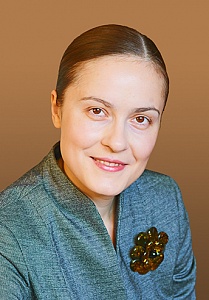 Щукина Мария Алексеевнаcorr5@mail.ruДоктор психологических наук (19.00.13 – психология развития, акмеология, свидетельство ДНД № 002489)И.о. завкафедрой, профессор кафедры психологии Института медицинского образования ФГБУ «НМИЦ им. В.А.Алмазова» Минздрава РоссииНаучные интересы: история и методология психологии, психология развития и саморазвития личности, психологическое благополучие личностиОсновные публикации Монографии и разделы в монографияхЩукина М. А. Психология саморазвития личности: проблемы, подходы, гипотезы. СПб.: Изд-во С.-Петерб. ун-та, 2009. 152 с. Щукина М. А. Психология саморазвития личности: монография. СПб.: Изд-во С.-Петерб. ун-та, 2015. 348 с. Щукина М. А. Роль генетического принципа в психологическом изучении саморазвития личности // Принцип развития в современной психологии / Под. ред. А. Л. Журавлева, Е. А. Сергиенко. – М.: Изд-во Институт психологии РАН., 2016. – 479 с. С. 135-150.Щукина М.А. Мотивация саморазвития личности // Создание мотивирующей образовательной среды / коллективная монография под ред. Е.Э. Кригер. – Орехово-Зуево: Государственный гуманитарно-технологический университет, 2019. С. 123-134. Щукина М.А. Особенности визуальной самопрезентации пользователей в виртуальной образовательной среде // Новые модели коммуникации в образовательной среде / Под ред. и авт.-сост. Т.В. Анисимова. СПб.: Изд-во РГПУ им. А.И. Герцена, 2019. С. 41-57.Перечень научных публикаций в изданиях, индексируемых Web of Science или ScopusЩукина М.А. Пять рождений личности: ступени персоногенеза в автобиографическом трактате М.М. Зощенко «Перед восходом солнца» // Психология. Журнал Высшей школы экономики. 2018. Т. 15. № 2. С. 368–383.Зизевская Е.С., Щукина М.А. Роль "гендерных линз" в конструировании пола при восприятии гендерно-нейтральных изображений // Психологический журнал. 2019. Tом 40. № 5. C. 48-61. Щукина М.А. Эвристичность субъектного подхода в психологических исследованиях саморазвития личности //Психологический журнал. 2018. Т. 39. № 2. С. 48-57. Zizevskaia E., Shchukina M. (2018). Gender schemas in perception of gender neutral images. Psychology in Russia: State of the Art, 11 (1), 151-163. Щукина М.А. Рождение и смерть как элементы экзистенциального опыта личности //Психологический журнал. 2017. Т. 38. № 4. С. 41-52.Щукина М.А. Направления исследований саморазвития личности в современной зарубежной психологии // Вопросы психологии. 2014. № 4. С. 94-106.Щукина М. А. Субъектный подход к саморазвитию личности: возможности теоретического понимания и эмпирического изучения // Психология. Журнал Высшей школы экономики. 2014. № 2. С. 7-22. Перечень научных публикаций в журналах, входящих в Перечень РФ рецензируемых научных изданий, в которых должны быть опубликованы основные научные результаты диссертаций на соискание ученой степени кандидата наук, на соискание ученой степени доктора наукЩукина, М. А. Историография постсоветского периода Отечественной психологии: к постановке проблемы / М. А. Щукина // Вестник Пермского университета. Философия. Психология. Социология. – 2022. – № 1. – С. 51-64. – DOI 10.17072/2078-7898/2022-1-51-64. – EDN TQBHMH.Щукина М.А., Ширман Л.А. Психологические предикторы удовлетворенности жизнью людей старшего возраста (на примере клиентов благотворительного фонда) // Национальный психологический журнал. 2022. № 1 (45). C. 15–29.Щукина М. А., Гаранжа А.В. Чат-консультирование в кризисной психологической службе для подростков // Вестник Вятского государственного университета. Философия. Педагогика. Психология. 2021. № 1. С. 115-124. doi: 10.25730/VSU.7606.21.011 Зизевская Е.С., Щукина М.А. Опросник структуры сексизма (ОСС): конструирование и психометрическое обоснование // Психологические исследования. 2019. Т. 12, № 64. С. 4. URL: http://psystudy.ru Зизевская Е.С., Щукина М.А. Зарубежные методики психологической диагностики сексизма [Электронный ресурс] // Современная зарубежная психология. 2019. Том 8. № 3. С. 68–77. doi:10.17759/jmfp.2019080308Щукина М.А. Прогнозы Б.Г. Ананьева и тенденции развития современной психологии // Вестник Санкт-Петербургского университета. Психология и педагогика. 2018. Вып. 3. С. 258-270. Щукина М.А., Яковлева И.В., Крайнюков С.В., Тютюнник Е.И., Бондарева М.О., Аверьянова О.Ю. Особенности визуальной самопрезентации участников деловой коммуникации в виртуальной образовательной среде // Психологические исследования. 2018. Т. 11, № 59. С. 10. URL: http://psystudy.ru Щукина М.А. Внутренняя картина опыта саморазвития // Психологические исследования: электронный научный журнал. 2017. Т. 10. № 52. С. 5.Щукина М.А. Проблема саморазвития личности в парадигме культурно-исторической психологии // Психологическая наука и образование psyedu.ru. 2014. Т. 6. № 4. С. 81. Учебники, учебные пособияМаралов В.Г. Психология саморазвития: учебник и практикум для бакалавриата и магистратуры / В.Г. Маралов, Н.А. Низовских, М.А. Щукина. М.: Издательство Юрайт, 2023.Премии, наградыЛауреат премии "Золотая психея" по итогам 2015 года в номинации "Проект года в психологической науке".Другая профессиональная деятельностьЧлен Федерального учебно-методического объединения в сфере высшего образования по УГСН 37.00.00 Психологические науки.Обладатель сертификата EuroPsy: Дата выдачи: декабрь 2021 года; Специальность EuroPsy: Педагогическая психология (Education), Клиническая психология (Clinical and health).Член редколлегий журналов: “Вестник Вятского государственного университета”.Рецензент журналов: «Психологический журнал», «Вестник СПбГУ», «Санкт-Петербургский психологический журнал».